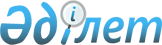 О внесении дополнения в совместный приказ Министра финансов Республики Казахстан от 2 декабря 1999 года N 643 и Министра государственных доходов Республики Казахстан от 2 декабря 1999 года N 1478 "Об утверждении Инструкции о порядке применения Конвенций (Соглашений) об избежании двойного налогообложения и предотвращении уклонения от уплаты налогов на доход и капитал (имущество), заключенных Республикой Казахстан с иностранными государствами"
					
			Утративший силу
			
			
		
					Приказ Министра финансов Республики Казахстан от 25 декабря 2006 года N 500. Зарегистрирован в Министерстве юстиции Республики Казахстан 25 декабря 2006 года N 4496. Утратил силу приказом Министра финансов Республики Казахстан от 9 января 2009 года № 5

  

       Сноска. Утратил силу приказом Министра финансов РК от 09.01.2009 № 5.       В целях разъяснения порядка применения положений Конвенций (Соглашений) об избежании двойного налогообложения и предотвращении уклонения от уплаты налогов на доход и капитал (имущество), заключенных Республикой Казахстан, ПРИКАЗЫВАЮ: 

      1. Внести в совместный приказ Министра финансов Республики Казахстан от 2 декабря 1999 года N 643 и Министра государственных доходов Республики Казахстан от 2 декабря 1999 года N 1478 "Об утверждении Инструкции о порядке применения Конвенций (Соглашений) об избежании двойного налогообложения и предотвращении уклонения от уплаты налогов на доход и капитал (имущество), заключенных Республикой Казахстан с иностранными государствами" (зарегистрированный в Реестре государственной регистрации нормативных правовых актов за N 1021), следующее дополнение: 

      в Инструкцию о порядке применения Конвенций (Соглашений) об избежании двойного налогообложения и предотвращении уклонения от уплаты налогов на доход и капитал (имущество), заключенных Республикой Казахстан с иностранными государствами, утвержденную вышеуказанным приказом: 

      пункт 59 дополнить абзацами вторым, третьим и четвертым следующего содержания: 

      "Доходы юридического или физического лица, являющегося нерезидентом, от прироста стоимости при реализации акций, выпущенных нерезидентами, если более 50 процентов стоимости таких акций юридического лица-нерезидента составляет имущество, находящееся в Республике Казахстан, подлежат налогообложению в Республике Казахстан по ставке 20 процентов. 

      Исчисление подоходного налога производится налогоплательщиком-нерезидентом самостоятельно и налог подлежит уплате не позднее десяти рабочих дней после срока, установленного Налоговым кодексом для сдачи декларации по корпоративному или индивидуальному подоходному налогу, с обязательным представлением декларации в налоговый орган по месту регистрации юридического лица-резидента, имущество которого составляет более 50 процентов реализованных акций или активов юридического лица-нерезидента. 

      При этом физические или юридические лица, являющиеся нерезидентами, обязаны пройти государственную регистрацию в качестве налогоплательщиков по месту регистрации юридического лица-резидента, имущество которого составляет более 50 процентов стоимости реализованных акций или активов юридического лица-нерезидента.". 

      2. Налоговому комитету Министерства финансов Республики Казахстан (Рахметов Н.К.) направить настоящий приказ на государственную регистрацию в Министерство юстиции Республики Казахстан. 

      3. Настоящий приказ вводится в действие со дня государственной регистрации в Министерстве юстиции Республики Казахстан.       Министр финансов 

    Республики Казахстан 
					© 2012. РГП на ПХВ «Институт законодательства и правовой информации Республики Казахстан» Министерства юстиции Республики Казахстан
				